Санкт-Петербургский Политехнический Университет Петра ВеликогоИнститут Прикладной Математики и МеханикиКафедра Теоретической МеханикиОтчет по дисциплине:Компьютерные технологии в механикеВыполнил:Студент гр.13642/2Богданов Дмитрий ВладимировичСанкт-Петербург2016Название работы: клавиатурный тренажер «Все10»Цель работы: написать программу на языке программирования С# с использованием Windows Forms.Окно программы: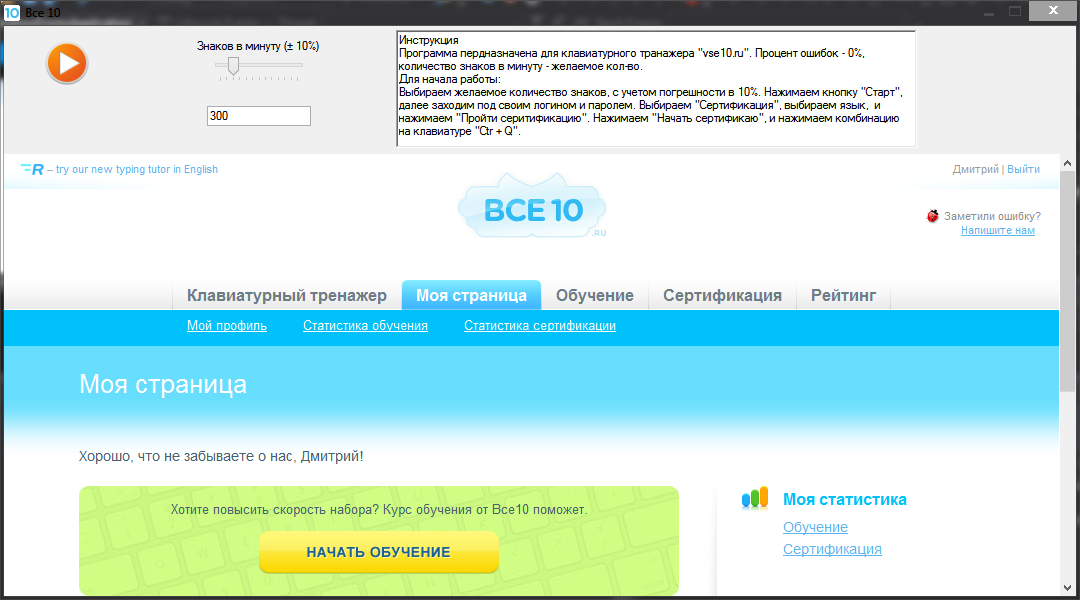 Описание программы: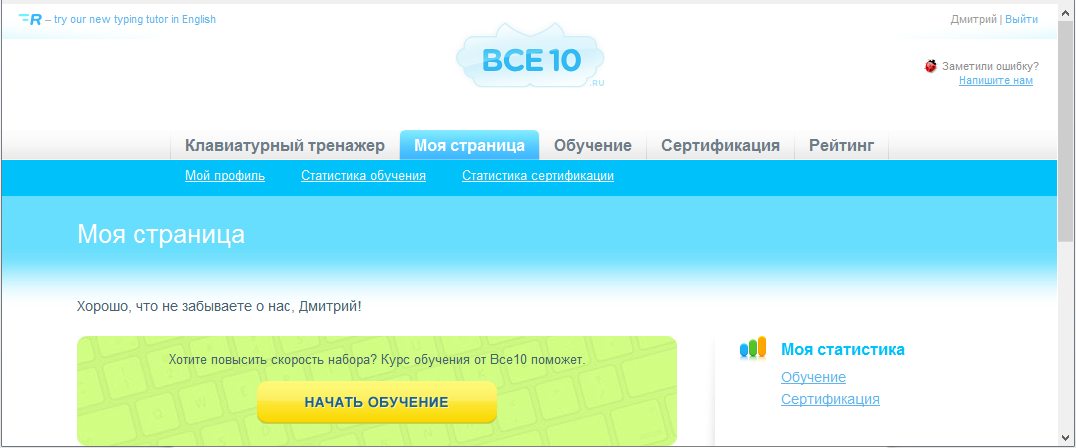 WebBrowser – браузер для навигации по сайту vse10.ru (ввод логина/пароля, выбора языка прохождения сертификации)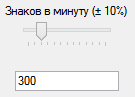 «Знаков в минуту (± 10%)» (label) – подпись для trackBar и textboxtrackBar  и textBox – связанные элементы, служат для задания желаемого кол-ва символов в минуту.   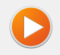 Кнопка «Старт» (Button) – запускает браузер с сайтом vse10.ru, а так же считывается значение кол-ва символов в минуту. 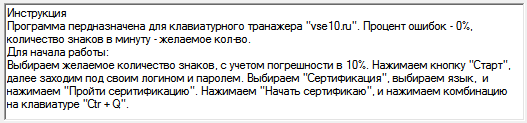 Инструкция (richTextBox) – область текста для вывода инструкцииРабота программыВыбираем желаемое количество знаков, с учетом погрешности в 10%. Нажимаем кнопку "Старт", далее заходим под своим логином и паролем. Выбираем "Сертификация", выбираем язык,  и нажимаем "Пройти сертификацию". Нажимаем "Начать сертификацию", и нажимаем комбинацию на клавиатуре "Ctr + Q".Пояснение кодаВ программе 2 класса и подключенная библиотека AngleSharp:Form1.cs – класс, созданный по-умолчанию. В нем находятся события элементов формы;HotKey.cs – класс – перехватчик событий нажатия клавиш, вне зависимости от активности запущенного приложения;AngleSharp – библиотека предназначена: для парсинга HTML страниц, для поиска текста, а так же понимания языка текста.ЗаключениеПрограмма выполняет свое предназначение и работает без нареканий.